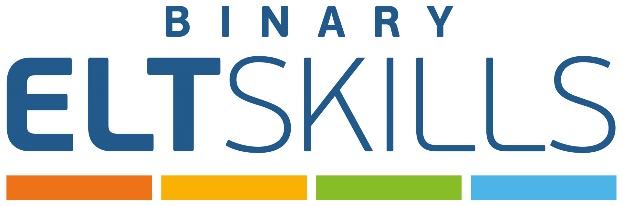 Correlation ChartPioneer Beginners – ELT Skills Beginners 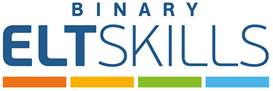 Correlation ChartPioneer Elementary – ELT Skills ElementaryCorrelation ChartPioneer Pre-Intermediate – ELT Skills Pre-Intermediate Correlation ChartPioneer Intermediate – ELT Skills IntermediateCorrelation ChartPioneer B1+ – ELT Skills Upper-IntermediatePioneer BeginnersELT Skills BeginnersModule 1  	Lessons: 1A, 1B, 2A, 2BModule 2 	Lessons: 4A, 4B, 3A, 3BModule 3Lessons: 6A, 6B, 7BModule 4Lessons: 7A, 5A, 5BModule 5Lessons: 12A, 8A, 8BModule 6Lessons: 9A, 9B, 11AModule 7Lessons: 10A, 10B, 12BModule 8Lessons: 13A, 14A, 13BModule 9Lessons: 11B, 14BModule 10Lessons: 15A, 15BPioneer ElementaryELT Skills ElementaryModule 1  	Lessons: 1A, 1BModule 2 	Lessons: 2A, 2B, 3BModule 3Lessons: 3A, 10BModule 4Lessons: 4A, 4B, 6BModule 5Lessons: 5A, 5B Module 6Lessons: 9A, 9B, 10AModule 7Lessons: 7A, 7BModule 8Lessons: 12B, 6A, 11BModule 9Lessons: 8A, 8B, 11AModule 10Lessons: 12A, 15A, 15BModule 11Lessons: 13A, 13BModule 12Lessons: 14A, 14BPioneer Pre-IntermediateELT Skills Pre-Intermediate Module 1  	Lessons: 1A, 1B, 5BModule 2 	Lessons: 4A, 4BModule 3Lessons: 3A, 5AModule 4Lessons: 2A, 2BModule 5Lessons: 14B, 7AModule 6Lessons: 8A Module 7Lessons: 10B, 10A, 6AModule 8Lessons: 14A, 7B, 9A, 9BModule 9Lessons: 11B, 12B, 11AModule 10Lessons: 3B, 8BModule 11Lessons: 6B, 13B, 13A Module 12Lessons: 12A, 15A, 15BPioneer IntermediateELT Skills IntermediateModule 1  	Lessons: 1A, 1BModule 2 	Lessons: 2A, 7BModule 3Lessons: 2B, 3A, 3BModule 4Lessons: 8A (Had better), 8B, 4B, 9AModule 5Lessons: 5A, 5B, 12AModule 6Lessons: 4A, 6AModule 7Lessons: 7A, 6BModule 8Lessons: 10A, 11BModule 9Lessons: 11A, 8A (Would rather)Module 10Lessons: 13A, 13BModule 11Lessons: 9B, 12B, 14BModule 12Lessons: 15A, 15B, 14AUnrelatedLessons: 10BPioneer B1+ELT Skills Upper-Intermediate Module 1  	Lessons: 1A, 1BModule 2 	Lessons: 3A, 12BModule 3Lessons: 2A, 2BModule 4Lessons: 3B, 14BModule 5Lessons: 4A, 5A, 5BModule 6Lessons: 13A, 12A, 13BModule 7Lessons: 8A, 8BModule 8Lessons: 7A, 7B, 6A, 6BModule 9Lessons: 4B, 11A, 11BModule 10Lessons: 15A, 15B, 14AModule 11Lessons: 10A, 10BModule 12Lessons: 9A, 9B